Великая Отечественная войнав истории моей семьи.Хадыев Валий (1903–1941)Великая Отечественная война унесла огромное количество человеческих жизней разных возрастов, национальностей и пола. С каждым годом ветеранов этой войны становится всё меньше и, казалось бы, ничего не остается от тех страшных лет. Однако память о той войне будет жить вечно, ведь для русского народа это не просто событие в истории. Эта война –  целая история, затронувшая каждую семью нашей страны и изменившая немалое количество судеб.Моя семья не исключение и поэтому я хотела бы рассказать о своем прадеде, отце моего дедушки и дедушки моей мамы. Его звали Хадыев Валий. Он родился в 1903 году в деревне Сосмак Удмуртской автономной области. Его родители были работниками в колхозе. К сожалению, я мало что знаю о его биографии, так как мой дедушка – сын Валийя родился в  1940 году, а уже в 1941 году прадедушку забрали на фронт, поэтому он мало что помнил о своем отце. С 1924 по 1926 годы он прошел срочную службу в рядах Красной Армии и в конце июля 1941 года был призван на фронт в город Калинин. Зимой 1941 года рядом с их ротой упал снаряд из миномета большого калибра. Мой прадед был простым рядовым солдатом. Воевал на передовой. Смерть здесь была привычным делом, и мало кому удавалось оставаться живым и неискалеченным. К сожалению, ему не повезло – он так и остался на поле боя. Он не увидел праздничный салют Победы, который гремел в честь солдат, вернувших мир на нашу землю. В его честь. «Удмуртия отдала фронту каждого четвёртого жителя - почти 400 тысяч своих сынов и дочерей. Из них более 145 тысяч пали смертью храбрых» - так гласят строки из истории республики – родины моего прадеда, и я горжусь тем, что он был в числе тех, кто отдал свою жизнь ради мирного неба над головами своих потомков!Сулейманова ЛолаГруппа 9114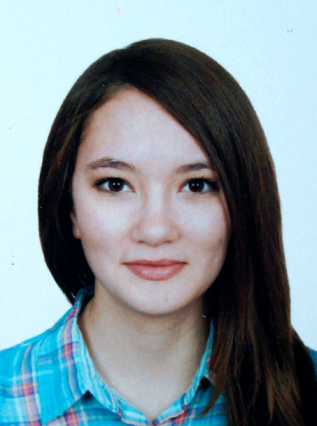 